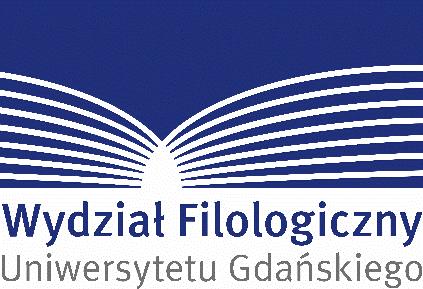 Załącznik nr 1 do Uchwały nr 7/WKW/2020 Wydziałowej Komisji Wyborczej Wydziału Filologicznego UGGdańsk, dnia ..................................Wyrażam zgodę na kandydowanie na członka komisji skrutacyjnej oraz pełnienie funkcji członka komisji skrutacyjnej w wyborach do Rady Przedstawicieli Społeczności Akademickiej Wydziału Filologicznego. Wyrażam zgodę na przetwarzanie moich danych osobowych przez Wydziałową Komisję Wyborczą Wydziału Filologicznego UG w zakresie niezbędnym do przeprowadzenia wyborów............................. Podpis kandydataPodstawa prawna: Art. 23 ust. 1 pkt 1 Ustawy z dnia 29 sierpnia 1997 r. o ochronie danych osobowych (Dz. U. z 2015 r. poz. 2135 i 2281)